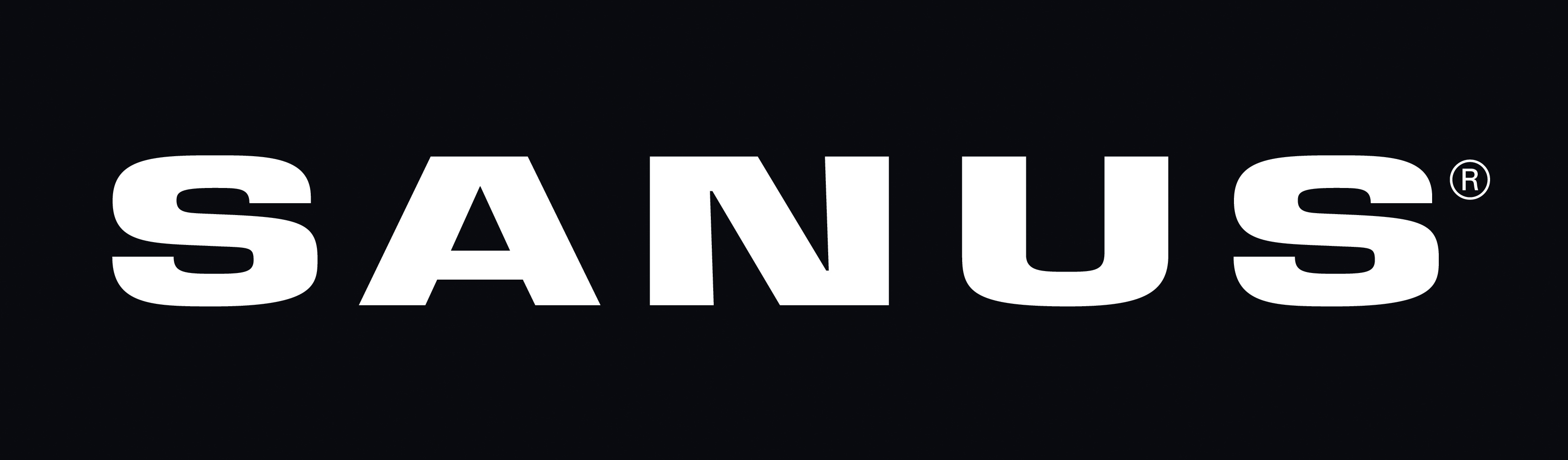 Milestone AV Technologies B.V.Franklinstraat 14,6003 DK WeertThe NetherlandsTel: +44 (0)207 043 2926www.sanus.com24 October 2016PRESS RELEASEfor immediate attentionThe SANUS VMF620 – next generation full motion mount for TVs up to 50”Available now from Sanus is the VMF620 TV wall mount, the next generation full motion mount designed to provide more flexible viewing angles, a number of enhanced installation features and compatibility with a wide range of TVs, from 37” to 50” in size.Ease of installation and safety are the key watchwords when Sanus develops new products and the VMF620 follows these principles with its three-arm articulation and VESA mounting design. Screens up to 127cm (50”) in size and weighing 34kg can be accommodated using the pre-assembled universal mounting system, speeding up install time significantly. And thanks to the robust three-arm construction, a fluid motion 50cm (20”) extension and 180∘ swivel can be achieved without any reduction in mounting stability. Innovative solutions, such as 30cm post installation lateral shift and lockable level adjustment set this next generation mount apart from its rivals.Designed by a team that includes many experienced installers, the simplicity of installation and use and the practicalities of domestic requirements have been carefully thought through. Generous post installation adjustments for position are possible, with the dual rail wall plate enabling 40cm (16”) OC and 30cm (12”) of lateral shift to be achieved. The level adjustment is now lockable, so minor changes to the horizontal position made after installation are firmly fixed, without restricting the fingertip VirtualAxis™ adjustments the user can make.Aesthetically, the VMF620 features new decorative hardware covers for a sleek and clean finished appearance. The hollow arms of the mount permit hidden cable management with easy-fit cable covers and careful thought has gone into the design of the TV interface to ensure unrestricted access to the sockets and connections. Its universal mounting design ensures maximum compatibility with a wide range of TVs, thanks in part to the included hardware pack, which has been redesigned to overcome the mounting challenges provided by some popular brands of TV. 												…/The VMF620 is the first product in a range of next generation mounts that Sanus will be releasing over the coming months, all featuring similar innovations that are designed to make the installers’ lives easier.Ends. No embargo© Red Sheep Ltd. 24 October 2016ContactsMedia contact: 	Phil Hansen, 07813 893525www.redsheep.co.ukSanus contact: 	Rick van Bommel, +44 (0) 207 043 2926			Rick.van.Bommel@milestone.com www.sanus.comInformation for EditorsMilestone AV Technologies, home to the Sanus, Chief, Da-Lite, Projecta and Vaddio brands, maintains and protects a portfolio of more than 140 patents and 50 trademarks worldwide; and currently serves over 4,500 global customers from its US headquarters near Minneapolis, a European sales office in Weert, an Australian sales office near Brisbane, Queensland and an Asia Pacific sales office in Shenzhen, China.Sanus sits in the consumer division, complementing the Chief professional installation product range. Sanus, leads the industry in complete retail packaged solutions, including flat panel TV mounts, projector mounts, AV furniture, speaker stands, screen care, surge protection, HDMI cables and equipment racks.